www.ks5u.com2021届高三八省联考政治预测模拟卷 B卷学校：___________姓名：___________班级：___________考号：___________
一、单选题1.2020年7月17日,国家外汇管理局副局长、新闻发言人王春英在国新办发布会上表示,2020年一季度末,人民币在全球外汇储备中的占比升到2.02%,创历史新高。2020年8月14日,中国人民银行发布《2020年人民币国际化报告》,该报告显示,2019年人民币跨境收付金额合计19.67万亿元,同比增长24.1%,收付金额创历史新高,人民币在主要国际支付货币中排第5位。这说明(   )①人民币作为世界货币的功能不断增强②人民币境外使用障碍已经消除③人民币继续保持在全球货币体系中的稳定地位④人民币对美元汇率上升A.①②	B.①③	C.②④	D.③④2.如图表示某产品的供求量和价格的关系( 横轴为供求量，纵轴为价格。D0为变动前曲线，D1、D2为变动后曲线)。在不考虑其他因素的条件下，以下描述正确的是(   )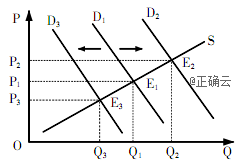 ①对骑乘摩托车不敢安全头盔的行为以处罚，安全头盔的需求量会从D0向D1移动②进口奶粉频繁出现致病菌问题，进中奶粉的均衡点会从E0向E1移动③燃油汽车的价格提高，新能源汽车的需求量会从D0向D2移动④建行在深圳推出个人住房租赁贷款，该地商品房的均衡点会从E0向E1移动A.①③        	B.①④        	C.②③            	D.②④3.2020年,中央财政安排学生资助补助经费553亿元,支持各地落实普通高中教育、中等职业教育、高等教育相关奖助学金免学(杂)费补助等政策,预计惠及普通高中学生691.8万人次,中等职业教育学生1494万人次,高等教育学生848.6万人次。由此可见(   )①财政促进国民经济的平稳运行②财政促进社会教育的公平③我国坚持以人民为中心的发展思想④实现共同富裕离不开国家财政的支持A.①③	B.①④	C.②③	D.②④4.2020年8月,国务院办公厅印发《关于进一步做好稳外贸稳外资工作的意见》(以下简称《意见》)。该《意见》按照“六稳”“六保”要求,提出15项稳外贸稳外资政策措施,着力稳住外贸主体,稳住产业链供应链。下列有利于实现上述目标的措施是(   )①支持、引导金融机构加大对外贸企业的融资支持,激发市场主体活力②充分利用服务贸易创新发展基金等渠道,支持贸易新业态的发展③严格落实好防疫要求,严格控制从事必要经贸等活动的人员来华④提高外资研发中心优惠政策门槛,鼓励外资更多投向高新技术产业A.①②	B.①④	C.②③	D.③④5.某市客运站附近人口密集，早上上班高峰时段公交运力明显不足.造成市民乘车很不方便，有网友在网上“领导留言板”给有关政府部门领导留言.得到及时回应，并由交通部门回答了解决问题的办法。市民与政府有关部门良性互动（   ）①表明公示有利于提高决策透明度和公民参与度 ②反映出公民理性行使权利，促进政府改进工作③体现出公民参与民主管理，创造美好生活家园 ④能促进政府民主决策，并推动决策的贯彻落实A.①③ 	B.②③ 	C.①④ 	D.②④6.2020年8月3日,李克强签署国务院令,公布修订后的《中华人民共和国预算法实施条例》(以下简称《条例》),《条例》 自2020年10月1日起施行。修改后的《条例》为落实预算法、深化财税体制改革提供了实际操作“路线图”,进一步加大信息公开力度、增强预算透明度。该《条例》实施后(   )①有利于促进透明政府、廉洁政府建设,提高政府权威②有利于推进国家治理体系和治理能力现代化的进程③能够促进法治政府建设,保证政府“法无授权不可为”④能够使税收真正成为国家治理的基础和重要支柱A.①② 	B.①③ 	C.②④ 	D.③④7.2020年12月3日,正值全国第三个“宪法宣传周”之际,湖北省高级人民法院邀请来自于武汉市、鄂西片区、解放军代表团的34名人大代表视察工作,并听取代表们的意见和建议。这体现了(   )①司法机关坚持对人大代表负责②司法机关主动加强同人大代表的联系③人大代表对国家事务行使质询权④人大代表有权监督国家机关的工作A.①③	B.②④	C.①④	D.②③8.2020年10月23日，习近平总书记在纪念中国人民志愿军抗美援朝出国作战70周年大会上发表讲话时指出，中国坚持共商共建共享的全球治理观，坚定不移走和平发展、开放发展、合作发展、共同发展道路。我们决不会坐视国家主权、安全、发展利益受损，决不会允许任何人任何势力侵犯和分裂祖国的神圣领土。这表明(       )①我国奉行独立自主的和平外交政策②和平共处是我国外交政策的基本目标③中国坚定不移地维护自己的国家利益④中国在国际事务中的话语权日益增强A.①②	B.①③	C.②④	D.③④9.从鲜有问津到走进生活，从濒临失传到成为新型业态。近年来，非遗正从抢救、普及和展示，逐步向关注艺术审美、文化传承等更深原改发展，与之相应，“非遗热”正在蔓延、升级，成为国内外游客体验所在地文化魅力的媒介，也成为各地积极念好的“文化生意经”。“非遗热”给人们的启示有（   ）①非遗作为人类共同的财富,需要各国共同保护 ②立足实践，探索推动非遗创新性发展的新思路③文化与经济相互交融为保护非遗创造了条件 ④挖掘非遗的商业价值是保护非遗的关键之举A.①③ 	B.①④ 	C.②③	 D.②④10.文化遗产的传承赓续,离不开“热爱”这个密码。千百年来,传统手艺、民间曲艺绵延不绝、薪火相传的不只技巧心法,还有传统手艺人和民间艺术家们对所习之艺的由衷热爱。老建筑定格时光,老物件儿承载记忆,正因为那些故事留存在人们心中,被热爱着、牵挂着,它们才真正拥有了超越时间的生命力。从材料中我们可以看到(   )①文化遗产是一个国家和民族文明程度的重要标志之一②文化活动离不开物质活动,文化产品离不开物质载体③人民群众是实现优秀传统文化的传承赓续的主体④文化遗产是“凝固的艺术”,是传统文化的表现形式A.①③	B.①④	C.②③	D.②④11.鲁班凳、微缩版世博会中国馆、一座横跨于溪水之上的木拱桥……不用一根钉子、一滴胶水,仅靠神奇的榫卯技术就能完成一个个作品。最近，“阿木爷爷”将木工创作的过程拍成视频上传网络，在海内外迅速圈粉。“阿木爷爷”在海内外走红是因为（         ）①博采众长，促进各民族文化的融合和统一②吸收外来文化，为传统文化注入时代精神③继承优秀传统，展现中华文化的博大精深④创新文化表现方式，唤起人们的情感共鸣A.①②	B.①④	C.②③	D.③④12.某地市民结婚办喜事时，婚车队都喜欢驶到市政府广场绕上几圈讨吉利，己形成风俗。有人编出顺口溜：政府大楼有气派，新人心中有期待，官运财运一起来。原来如此！这一现象表明（   ）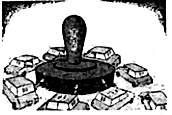 ①某些人仍然受错误世界观的支配    ②古代哲学思想在当代人心中作祟③唯心主义还在影响着人们的行为    ④夸大物质对意识的决定作用容易犯错误A．①②    	B．①③    	C．②④    	D．⑧④13.出院仅一周，感染过新冠病毒的美国总统特朗普重新展开竞选活动。2020年10月12日，他在参加竞选活动中摘掉口罩自称对新冠病毒“免疫”。然而科研人员对于“康复者对新冠病毒的免疫力能持续多久？”这一问题还没有非常确定的答案。由于新冠病毒是一种新出现的病毒，科研人员对它的认识还在持续更新中。新冠患者康复后也不能大意。这告诉我们(     )①人们对事物的认识受主客观条件的限制②人类的实践活动具有社会历史性的特点③实践活动是检验认识真理性的唯一标准④真理与谬误往往是相互交融、相伴而行A.①②	B.①③	C.②④	D.③④14.北斗系统是党中央决策实施的国家重大科技工程。该工程自1994年启动,2000年完成北斗一号系统建设,为我国用户提供服务;2012年完成北斗二号系统建设,为亚太地区用户提供服务;2020年6月23日,北斗三号全球卫星导航系统最后一颗组网卫星成功发射,北斗三号全球卫星导航系统全面建成并开通服务。北斗三号全球卫星导航系统的建成说明(   )①事物的发展就是量变到质变的循环往复②要重视量的积累,为实现事物的质变创造条件③任何事物的发展都是渐进性与飞跃性的统一④人们可以根据自身需要建立新的具体联系A.①②	B.①④	C.②③	D.③④15.优化营商环境是辽宁省当前和今后一个时期重要的基础性改革。为解决营商环境中的突出问题,辽宁省着力加强体制机制改革,推动政府、企业、社会公众联动,切实为包括大中小企业在内的所有市场主体提供公平竞争环境。从唯物史观角度看,体制机制改革说明(   )①先进的社会意识促进社会存在发展,体制机制改革能促进社会的发展②社会生活在本质上是实践的,体制机制改革是社会存在和发展的基础③上层建筑反作用于经济基础,体制机制改革能理顺生产关系,促进经济发展④体制机制改革是社会主义制度自我完善的重要途径,能形成发展的强大动力A.①②	B.①③	C.②④	D.③④16.法国国民议会共有577席，执政的共和国前进党曾超过300席，随后执政党所拥有的席位缓慢下降。2020年5月19日，执政党的国民议会议员中有7人正式“出走”，他们参加了其他派别，这导致执政党在国民议会中的席位减少到288席。这一变动对法国政坛的影响可能有(      )①总统因得不到议会信任而辞职②执政党将与议会中的小党派进行更多的磋商③政府的施政方案将更多地受制于国民议会④总统与总理的矛盾将进一步扩大A.①③	B.①④	C.②③	D.②④二、材料分析题17.2020年伊始，突如其来的疫情严重冲击我国经济。中央及时作出新的安排，在扎实做好“六稳”的基础上，提出了“六保”（保居民就业、保基本民生、保市场主体、保粮食能源安全、保产业链供应链稳定、保基层运转）的新任务，形成了“六稳”加“六保”的工作框架，并出台了系列“惠企”政策，完善了配套措施和细则。保基本民生包含就业、养老、医疗、教育、住房、环境等与人民生活和发展需求息息相关的诸多方面的内容。保基本民生需要实现基本民生需求的精准对接，基本民生资源的精准供给。保市场主体是“六保”中最基础、最根本的任务，保住市场主体，就能保住基本民生。保市场主体的关键在于保中小企业。中小企业是我国市场主体最主要的组成部分，被称为市场经济的毛细血管。数据显示，中小企业为我国经济社会发展提供了近50％的税收、60％的GDP、70％的技术创新和80％的就业。但是另一方面，中小企业量多面广，自身抗风险能力较弱，尤其是在复工复产过程中，往往面临一些政策看得见摸不着、成本压力依然很大、资金链还存在断裂风险、订单难找等诸多考验。结合材料并运用所学经济生活的知识，分析保市场主体对保基本民生的作用。18.阅读材料，完成下列要求。面对突如其来的疫情，党中央高度重视，及时制定疫情防控应对策略。中共中央总书记亲自部署、亲自指挥，要求各级党委和政府始终把人民群众生命安全和身体健康放在第一位。各级党委要科学研判形势、精准把握疫情，用法治思维和法治方式科学防控、精准施策，做到统一领导、统一指挥、统一行动。各级党组织领导班子和领导干部要坚守岗位，靠前指挥，做到守土有责、守土担责、守土尽责。基层党组织和广大党员要广泛动员群众、组织群众、凝聚群众，紧紧依靠人民群众坚决打击疫情防控阻击战。国务院坚决贯彻党中央的决策部署。李克强总理作出重要指示，各相关部门和地方要以对人民群众健康高度负责的态度完善应对方案。做到在其位谋其政，在其职尽其责，当好人民群众的贴心人，及时解决群众所急、所忧、所思、所盼。各级政府要加强对传染病防控知识的宣传教育，引领健康文明生活。坚持公开透明的态度，及时客观向社会发布疫情信息，加强正面舆论引导。落实财政部、医保局相关要求，确保病有所医，补齐公共卫生短板。加强市场价格监管，维护价格市场秩序。严禁非法捕杀交易和食用野生动物。
结合林料，运用政治生活知识分析党和政府是如何诠释守土有责、守土担责、守土尽责的。19.近年来,湖北为了振兴地方戏曲,出台了《湖北省戏曲振兴发展计划(2016—2020年)》等规划,全省14个剧种20多个戏曲院团新招收了900余名学员。2020年11月26日,历时20天的第四届湖北地方戏曲艺术节圆满落幕。本届艺术节的展演作品题材内容鲜活,艺术形态多样，经典传统剧目获得满场叫好,现代原创新剧令戏迷大开眼界。既有荆州花鼓戏《回访扶贫点》、阳新采茶戏《腊米树下》等聚焦全面建成小康社会的作品;也有反映廉政建设的楚剧《审牛》、汉剧《正名》等小戏;还有黄梅戏《疫·春》湖北越调《生死一票》等展现抗疫精神的作品。本届艺术节首次采用“云上展演”与现场演出相结合的方式,累计吸引线上、线下观众2000多万人次。运用文化生活知识,谈谈湖北振兴戏曲的做法对于发展繁荣曲艺文化的启示。20.稳定意义重大。就业是民生之本当前,受新冠肺炎疫情影响,我国就业形势严峻。李克强在2020年《政府工作报告》中指出,“就业优先政策要全面强化。财政、货币和投资等政策要聚力支持稳就业。 努力稳定现有就业,积极增加新的就业,促进失业人员再就业。各地要清理取消对就业的不合理限制……千方百计稳定和扩大就业。加强对重点行业、重点群体的就业支持”。(1)结合材料,从唯物辩证法的角度,阐明当前我国应如何做好稳定和扩大就业工作。谎言掩盖不了真相某校高三（4）班同学正在为思想政治课议题探究活动 做准备：以“所谓新疆'强迫劳动'的谎言掩盖不了真相”为议题,一位同学撰写了一份发言稿提纲。所谓新疆“强迫劳动”的谎言掩盖不了真相同学们:一段时间以来,国际上某些势力出于意识形态偏见和反华需要,无视新疆为保障人权所做的巨大努力, 搞人权双重标准,罔顾事实,肆意炒作所谓新疆“强迫劳动”问题,抹黑新疆劳动保障工作。2020年9月17日,国务院新闻办公室发表《新疆的劳动就业保障》白皮书。白皮书显示,新疆劳动就业保障政策体系进一步健全,就业规模不断扩大,就业结构更趋合理,劳动力素质明显提升,居民和职工收入稳步增长。今天的新疆,正处于历史上最好的繁荣发展时期, “家家有门路、人人有事干、月月有收入”的工作目标基本实现,各族群众安居乐业,生活安宁祥和,像石榴籽一样紧紧抱在一起,正以更加昂扬的奋斗姿态同全国人民一道迈入全面小康社会,迎接更加美好的明天。新疆切实保障劳动者平等就业、获得报酬、休息体假、职业安全、宗教信仰自由和使用本民族语言文字等各项权利,积极践行国际劳工和人权标准,为在更高层次和更广泛意义上实现生存权和发展权奠定了坚实基础。对国际上某些势力罔顾事实、抹黑新疆劳动保障工作的行为,我的看法是:_______________。(2)综合运用所学知识,帮助该同学续写完发言稿提纲。要求:①围绕主题,形成总论点和分论点,内在逻辑一致; ②论据充分;③学科术语使用规范;④字数在200字左右。参考答案1.答案：B解析：2019年，人民币跨境收付金额创历史新高,2020年一季度末,人民币在全球外汇储备中的占比升到2.02%,创历史新高，这说明人民币作为世界货币的功能不断增强,储备货币功能逐渐显现,人民币继续保持在全球货币体系中的稳定地位，①③符合题意。“人民币境外使用障碍已经消除”说法不符合实际,排除②。材料未涉及人民币对美元的汇率问题，④不符合题意。故选B。2.答案：A解析：某进口奶粉频繁出现致病菌问题:说明有质量问题或安全隐患，人们将会减少对该奶粉的购买，该品牌奶粉的需求量减少，均衡点从E0向E2移动，②错误;燃油汽车的价格提高，作为替代品的新能源汽车的需求量增加，需求曲线由D0向D1移动，③错误。故选B。3.答案：C解析：中央财政安排学生资助补助经费553亿元，支持各地落实普通高中教育、中等职业教育、高等教育相关奖助学金免学（杂）费补助等政策,说明财政促进社会教育的公平，也体现了我国政府坚持以人民为中心的发展思想，②③符合题意。材料未涉及国民经济的平稳运行和共同富裕原则，①④不符合题意。故选C。4.答案：A解析：支持、引导金融机构加大对外贸企业的融资支持,激发市场主体活力，有利于稳住外贸主体,①正确。充分利用服务贸易创新发展基金等渠道,支持贸易新业态的发展,有利于稳住产业链供应链,②正确。要稳住外贸主体,稳住产业链供应链,需要在落实好防疫要求的基础上，为从事必要经贸等活动的人员来华提供便利，③错误。鼓励外资更多投向高新技术产业,需要降低外资研发中心优惠政策门槛，④错误。故选A。5.答案：D解析：题干不反映公示活动，①不符合题意。网民通过网上“领导留言板"给有关政府部门领导留言，有序表达意见，促进问题的解决，体现了公民理性行使权利，促进政府改进工作，②正确。题干不反映基层民主实践，不体现公民参与民主管理,③不符合题意。公民反映意见，为政府决策提供了信息资源，有利于促进政府民主决策，并推动决策的贯彻落实,④正确。6.答案：A解析：进一步加大信息公开力度、增强预算透明度有利于进一步促进透明政府、廉洁政府建设,从而提高政府权威，①正确。该《条例》为落实预算法、深化财税体制改革提供了实际操作“路线图”,进一步加大信息公开力度,有利于推进国家治理体系和治理能力现代化进程，②正确。该《条例》不能保证政府“法无授权不可为”,③夸大了该《条例》的作用，排除。财政是国家治理的基础和重要支柱,④说法错误。故选A。7.答案：B解析：司法机关对同级人大负责，故不选①。质询权需遵循法定程序，在人大会议期间行使，故不选③。湖北省高级人民法院作为司法机关，主动加强同人大代表的联系，邀请人大代表视察工作，有利于改进自身工作，且人大代表有权监督国家机关的工作。故选②④，本题选B。8.答案：B解析：①③:中国坚持共商共建共享的全球治理观,坚定不移走和平发展、开放发展、合作发展、共同发展道路。我们决不会坐视国家主权、安全、发展利益受损,决不会允许任何人任何势力侵犯和分裂祖国的神圣领土。这表明我国奉行独立自主的和平外交政策,中国坚定不移地维护自己的国家利益,故①③入选。 ②:和平共处五项原则是我国外交政策的基本立场,维护我国的主权、安全和发展利益,促进世界的和平与发展是我国外交政策的基本目标,故②错误。 ④:材料强调的是我国的外交政策,但没有体现中国在国际事务中的话语权日益增强,④不选。故本题选B。 9.答案：C解析：材料所述没有涉及“各国共同保护”，①不符合题意。“近年来，非遗正从抢救、普及和展示，逐步向关注艺术审美、文化传承等更深层次发展”说明立足实践，探索推动非遗创新性发展的新思路，②正确。“非遗热”正在蔓延、升级，成为国内外游客体验所在地文化魅力的媒介，也成为各地积极念好的“文化生意经”，说明文化与经济相互交融为保护非遗创造了条件,③正确。“挖掘非遗的商业价值是保护非遣的关键之华”夸大了“非遗商业价值”的作用,④错误。10.答案：C解析：老建筑定格时光，老物件儿承载记忆，这说明文化活动离不开物质活动，文化产品离不开物质载体,②正确。“正因为那些故事留存在人们心中，被热爱着、牵挂着，它们才真正拥有了超越时间的生命力”，这说明人民群众是实现优秀传统文化的传承赓续的主体,③正确。科学技术是一个民族文明程度的重要标志,文化遗产是一个国家和民族历史文化成就的重要标志，①错误。传统建筑是“凝固的艺术”，④错误。故选C。11.答案：D解析：③：材料中“阿木爷爷”不用一根钉子、一滴胶水，仅靠神奇的榫卯技术就能完成一个个作品，榫卯技术是中国优秀的传统文化，“阿木爷爷”继承优秀传统，展现中华文化的博大精深，③符合题意。④：“阿木爷爷”将木工创作的过程拍成视频上传网络，在海内外迅速圈粉，说明他创新文化表现方式，唤起人们的情感共鸣，④符合题意。①：促进各民族文化的交流、借鉴、融合，而不是统一，①观点错误。②：材料中主要强调“阿木爷爷”让优秀的传统文化走向世界，没有涉及吸收外来文化，②不符合题意。故本题选D。12.答案：B解析：唯心主义是一种错误的世界观，颠倒了思维和存在的关系。材料中婚车队都喜欢驶到市政府广场绕上几圈讨吉利的做法，说明某些人的行为还在受唯心主义错误世界观的影响，①③正确；古代哲学思想分为精华和糟粕，有正确的也有错误的，②说法太绝对；④材料没有体现，排除。13.答案：B解析：出院仅一周，感染过新冠病毒的美国总统特朗普自称对新冠病毒“免疫”，但是科研人员认为对于“康复者对新冠病毒的免疫力能持续多久?”这一问题还没有非常确定的答案，还需要进一步认识，这说明实践是检验认识真理性的唯一标准，也说明认识受主客观因素的影响，①③入选；材料没有体现实践活动的社会性，也没有体现实践的历史发展，②不选；真理与谬误往往是相互交融的说法错误，④不选。14.答案：C解析：北斗系统工程自1994年启动,2000年完成北斗一号系统建设,2012年完成北斗二号系统建设,2020年北斗三号全球卫星导航系统全面建成并开通服务，这说明事物的发展是量变和质变的统一，量变是质变的必要准备，质变是量变的必然结果,任何事物的发展都是渐进性与飞跃性的统一，我们要重视量的积累，为实现事物的质变创造条件，②③符合题意。事物的发展是由量变到质变，又在新质的基础上开始新的量变,循环往复,不断前进的，①表述错误。人们可以根据事物的固有联系调整原有联系，建立新的联系，④否认了联系的客观性,排除。故选C。15.答案：D解析：本题考查社会基本矛盾运动。体制机制改革是一种实践活动，而不是社会意识，①排除。广大劳动群众的生产活动是社会存在和发展的基础，②后半句错误。通过体制机制改革，优化营商环境，体现了上层建筑对经济基础的反作用，也说明体制机制改革能理顺生产关系，促进经济发展，③正确。改革是发展中国特色社会主义的强大动力，体制机制改革是社会主义制度自我完善的重要途径，能形成发展的强大动力，④正确。16.答案：C解析：法国总统具有很大权力，可以有权解散议会，执政党在国民议会中的席位减少不会导致总统因得不到议会信任而辞职，①错误。执政党在国民议会中的席位减少并不意味着总统与总理的矛盾进一步扩大，④不合题意。17.答案： 保市场主体,才能保住居民就业,稳定居民收人,满足基本民生需求。系列惠企政策保市场主体,激发市场主体活力,保障基本民生资源的供给。才能稳住经济,保证国家民生方面的财政投入,改善民生需求。
解析：本题要求考生结合材料并运用所学经济生活的知识，分析保市场主体对保基本民生的作用，属于材料分析题。具体解答本题考生可结合材料中“保基本民生需要实现基本民生需求的精准对接，基本民生资源的精准供给”这一有效信息，从保市场主体，才能保住居民就业，稳定居民收入，满足基本民生需求和系列惠企政策保市场主体，激发市场主体活力，保障基本民生资源的供给。才能稳住经济，保证国家民生方面的财政投入，改善民生需求来回答。 18.答案：①中国共产党是中国最高的政治领导力量。充分发挥中国共产党在疫情防控中总揽全局，协调各方的领导核心力量。
②立党为公、执政为民是党的执政理念。党坚持以人民为中心的发展思想，始终把人民群众生命健康放在第一位。坚决维护人民的根本利益。
③基层党组织和广大党员干部构筑群防群治的严密防线，充分发挥基层党组织的战斗堡垒作用和党员的先锋模范作用。
④政府坚持为人民服务的宗旨，对人民负责的原则，疫情防控中，坚持人民利益高于一切的原则，对人民群众健康高度负责。
⑤政府加强市场价格监管，履行组织社会主义经济建设职能。宣传疫情防控知识，履行组织社会主义文化建设的职能。加强医疗卫生建设，履行加强社会建设职能。严禁非法捕杀、交易和食用野生动物，履行推进生态文明建设职能。
⑥政府坚持依法行政，实施政务公开，权力的行使接受制约和监督。坚持公开透明态度，及时向社会通报疫情态势和防控工作进展。解析：本题要求结合林料，运用政治生活知识分析党和政府是如何诠释守土有责、守土担责、守土尽责的，属于措施类试题。设问知识限定是党和政府。材料中“面对突如其来的疫情，党中央高度重视，及时制定疫情防控应对策略。中共中央总书记亲自部署、亲自指挥”可从党的领导核心地位角度分析；材料中“要求各级党委和政府始终把人民群众生命安全和身体健康放在第一位”可从党坚持以人民为中心的发展思想角度分析；材料中“各级党委要科学研判形势、精准把握疫情，用法治思维和法治方式科学防控、精准施策，基层党组织和广大党员要广泛动员群众、组织群众、凝聚群众，紧紧依靠人民群众坚决打击疫情防控阻击战”可从基层党组织作用和党员的先锋模范作用角度分析；材料中“各相关部门和地方要以对人民群众健康高度负责的态度完善应对方案”可从政府宗旨、工作原则角度分析；材料中“各级政府要加强对传染病防控知识的宣传教育，引领健康文明生活”可从政府履行文化职能角度分析；材料中“加强市场价格监管，维护价格市场秩序”可从政府履行经济职能角度分析；材料中“坚持公开透明的态度，及时客观向社会发布疫情信息，加强正面舆论引导”可从政府实施政务公开角度分析。19.答案：立足社会实践进行文化创新,曲艺创作要从现实生活中取材,反映时代发展要求。在继承优秀传统曲艺的基础上融入时代精神(或继承传统、推陈出新),推动曲艺内容形式的创新。运用现代科学技术,创新曲艺传播方式,增强曲艺文化的吸引力和影响力。要加强文化建设(或精神文明建设),坚持以人民为中心的创作导向,培养专业曲艺人才(或传承者)。解析：本题考查文化的传承与创新根据题目可知，依据材料中的关键词和考查方向可作如下解答：①社会实践是文化创新的源泉。人类在改造自然和社会的实践中，创造出自己特有的文化。本届艺术节的展演作品题材内容鲜活，反映了全面建成小康社会、廉政建设、抗疫精神等时代现象。②我们不能离开传统文化，空谈文化创新。任何时代的文化，都离不开对传统文化的继承，任何形式的文化，都不可能摒弃传统文化而从头开始。同时，体现时代精神是文化创新的重要追求。社会实践的发展，带来了社会生活各个领城的变化，要求文化体现新的时代精神。因此发展繁荣曲艺文化时应该在继承优秀传统曲艺的基础上融入时代精神。③文化在继承的基础上发展，在发展的过程中继承。把握好文化继承与发展的关系，批判地继承传统文化，不断推陈出新、革故鼎新，在继承优秀传统曲艺的基础上推动曲艺内容形式的创新。④科学技术的进步，是促进经济发展的重要因素，也是推动文化发展的重要因素。现代信息技术的运用，使收集、选择、传递、储存文化资源的手段和方式发生了根本变革，极大地促进了文化传播、继承与发展。本届艺术节首次采用“云上展演”与现场演出相结合的方式，累计吸引线上、线下观众2000多万人次，这说明运用现代科学技术，创新曲艺传播方式，能够有效增强曲艺文化的吸引力和影响力。⑤人民群众从来就是社会实践的主体，也是文化创造的主体。湖北为了振兴地方戏曲，招收了900余名学员。这说明我们应该加强文化建设，坚持以人民为中心的创作导向，培养专业曲艺人才。20.答案：(1)①世界是普遍联系的,我们要用联系的观点和综合的思维方式来认识稳定和扩大就业工作,使就业优先政策全面强化,财政、货币和投资等政策都要聚力支持稳定和扩大就业工作。②矛盾具有特殊性,我们应具体分析当前就业形势严峻的现状,努力稳定现有就业,积极增加新的就业,实现失业人员再就业。③主要矛盾在事物发展过程中处于支配地位、对事物发展起决定作用。要求我们办事情要集中力量解决主要矛盾。在稳定和扩大就业工作中,要加强对重点行业、重点群体的就业支持。(2)本题比较开放,言之有理即可。参考提纲:总论点:谎言掩盖不了真相。分论点一:抹黑新疆劳动保障工作,是粗暴干涉我国内政的错误做法。我国是单一制国家,中央享有最高权力,地方政权应置于中央政权的统一领导下,新疆的问题属于中国内政。一些国家出于政治目的利用新疆问题对中国进行无端指责,这严重违反《联合国宪章》和国际关系基本准则。分论点二:我国尊重和保障人权。我国是人民民主专政的社会主义国家,尊重和保障人权是中国的宪法原则。中国共产党和中国政府始终重视保障公民的劳动就业权利,坚决预防和消除任何形式的强迫劳动。新疆老百姓日子红火、心情舒畅、笑容灿烂,这是对“强迫劳动”谎言最有力的驳斥。解析：解答第(1)问时,首先,要注意设问范围是唯物辩证法,设问要求是“阐明当前我国应如何稳定和扩大就业”。其次,分析材料和设问。材料中稳定和扩大就业的措施可分三个层次。第一,“就业优先政策要全面强化。财政、货币和投资等政策要聚力支持稳就业”体现了联系的普遍性和系统优化的方法。第二,“努力稳定现有就业,积极增加新的就业,促进失业人员再就业”反映了对不同的就业群体采取不同措施,说明矛盾具有特殊性,我们应具体问题具体分析。第三,“加强对重点行业、重点群体的就业支持”反映了要集中力量解决主要矛盾。最后,将材料与教材知识联系在一起,提炼答案。第(2)问答案比较开放,言之有理即可。我们可以从我国尊重和保障人权、抹黑新疆劳动保障工作是粗暴干涉我国内政等角度,结合《政治生活》和选修三《国家和国际组织常识》教材中的相关知识加以分析。